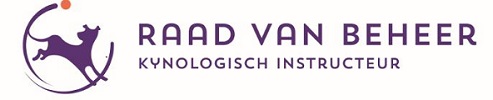 De CKI is te bereiken via e-mail: cki@raadvanbeheer.nl Presentieformulier nascholingDit formulier kunt u als organisator gebruiken om uit te geven aan een kynologisch instructeur die uw lezing/workshop of seminar wil gebruiken voor herbenoeming.Organisatie:  Geaccrediteerde lezing/workshop of seminar: Gegeven door: Datum:      Indien het meerdaags evenement betreft vul dan de datum van de 1e dag in. Naam van de Kynologisch Instructeur aan wie dit presentieformulier is uitgegeven:De CKI heeft hier                    punten aan toegekend (zie1)  Namens de organisatie:                                                                 HandtekeningU dient deze formulieren mee te sturen met de aanvraag voor herbenoeming tot kynologische instructeur. De aanvraag kunt u indienen via de website van de Raad van Beheer https://www.houdenvanhonden.nl/opleidingen-en-trainingen/kynologisch-instructeur/herbenoeming-kynologisch-instructeur/. site Raad van Beheer, opleidingen. 